Эталонный контрольный банк НПА РК в электронном виде, 03.04.2024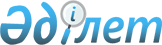 О внесении изменений в приказ Министра здравоохранения Республики Казахстан от 24 августа 2021 года № ҚР ДСМ-90 "Об утверждении Правил оказания первичной медико-санитарной помощи"Приказ Министра здравоохранения Республики Казахстан от 27 марта 2024 года № 10. Зарегистрирован в Министерстве юстиции Республики Казахстан 1 апреля 2024 года № 34200      ПРИКАЗЫВАЮ:       1. Внести в приказ Министра здравоохранения Республики Казахстан от 24 августа 2021 года № ҚР ДСМ-90 "Об утверждении Правил оказания первичной медико-санитарной помощи" (зарегистрирован в Реестре государственной регистрации нормативных правовых актов под № 24094) следующие изменения:       в Правилах оказания первичной медикой-санитарной помощи, утвержденных к указанному приказу:       пункт 2 изложить в следующей редакции:      "2. Основные понятия, используемые в настоящих Правилах:      1) профильный специалист – медицинский работник с высшим медицинским образованием, имеющий сертификат в области здравоохранения;      2) доврачебная медицинская помощь – медицинская помощь, оказываемая средними медицинскими работниками самостоятельно или в составе мультидисциплинарной команды, включающая в себя пропаганду здоровья, оценку состояния пациента, постановку доврачебного диагноза, назначение плана доврачебных вмешательств, исполнение доврачебных манипуляций и процедур и уход за больными, лицам с инвалидностью и умирающими людьми;      3) уполномоченный орган в области здравоохранения (далее – уполномоченный орган) – центральный исполнительный орган, осуществляющий руководство и межотраслевую координацию в области охраны здоровья граждан Республики Казахстан, медицинской и фармацевтической науки, медицинского и фармацевтического образования, санитарно-эпидемиологического благополучия населения, обращения лекарственных средств и медицинских изделий, качества оказания медицинских услуг (помощи);      4) динамическое наблюдение – систематическое наблюдение за состоянием здоровья пациента, а также оказание необходимой медицинской помощи по результатам данного наблюдения;       5) вмененное медицинское страхование (далее – ВМС) – вид медицинского страхования для иностранцев, временно пребывающих в Республике Казахстан, в соответствии с Законом Республики Казахстан "О миграции населения" и международными договорами, ратифицированными Республикой Казахстан, позволяющим получать медицинские услуги на условиях, определенных приказом Министра здравоохранения Республики Казахстан от 7 июня 2023 года № 111 "Об утверждении типового договора вмененного медицинского страхования и минимального перечня медицинской помощи при вмененном медицинском страховании" (зарегистрирован в Реестре государственной регистрации нормативных правовых актов под № 32732);      6) клинический протокол – научно доказанные рекомендации по профилактике, диагностике, лечению, медицинской реабилитации и паллиативной медицинской помощи при определенном заболевании или состоянии пациента;      7) услугополучатель – физические и юридические лица, за исключением центральных государственных органов, загранучреждений Республики Казахстан, местных исполнительных органов областей, городов республиканского значения, столицы, районов, городов областного значения, акимов районов в городе, городов районного значения, поселков, сел, сельских округов;      8) услугодатель – центральные государственные органы, загранучреждения Республики Казахстан, местные исполнительные органы областей, городов республиканского значения, столицы, районов, городов областного значения, акимы районов в городе, городов районного значения, поселков, сел, сельских округов, а также физические и юридические лица, оказывающие государственные услуги в соответствии с законодательством Республики Казахстан;      9) первичная медико-санитарная помощь (далее – ПМСП) – место первого доступа к медицинской помощи, ориентированной на нужды населения, включающей профилактику, диагностику, лечение заболеваний и состояний, оказываемых на уровне человека, семьи и общества;      10) государственная услуга – одна из форм реализации отдельных государственных функций или их совокупности, осуществляемых по обращению или без обращения услугополучателей и направленных на реализацию их прав, свобод и законных интересов, предоставление им соответствующих материальных или нематериальных благ;      11) обязательное социальное медицинское страхование (далее – ОСМС) – комплекс правовых, экономических и организационных мер по оказанию медицинской помощи потребителям медицинских услуг за счет активов фонда социального медицинского страхования;      12) система обязательного социального медицинского страхования – совокупность норм и правил, устанавливаемых государством, регулирующих отношения между участниками системы обязательного социального медицинского страхования;      13) медицинская помощь в системе обязательного социального медицинского страхования – объем медицинской помощи, предоставляемый потребителям медицинских услуг за счет активов фонда социального медицинского страхования;      14) семейный врач – врач, прошедший специальную многопрофильную подготовку по оказанию первичной медико-санитарной помощи членам семьи и имеющий сертификат специалиста в области здравоохранения;      15) патронаж – проведение медицинскими работниками профилактических и информационных мероприятий на дому (патронаж новорожденного, патронаж беременной, родильницы, диспансерного больного);      16) гарантированный объем бесплатной медицинской помощи (далее – ГОБМП) – объем медицинской помощи, предоставляемый за счет бюджетных средств.";       пункт 55 изложить в следующей редакции:       "55. Организация ПМСП организует и проводит комплекс мероприятий по профилактике и активному раннему выявлению больных психическими и поведенческими расстройствами в соответствии со стандартом организации оказания медико-социальной помощи в области психического здоровья населению Республики Казахстан, утвержденным приказом Министра здравоохранения Республики Казахстан от 30 ноября 2020 года № ҚР ДСМ-224/2020 (зарегистрирован в Реестре государственной регистрации нормативных правовых актов под № 21712) (далее – Приказ № ҚР ДСМ-224/2020).      Уполномоченный орган в области здравоохранения, в течение трех рабочих дней с даты утверждения или изменения в настоящие Правила, актуализирует их и направляет в субъекты здравоохранения, оператору информационно-коммуникационной инфраструктуры "электронного правительства" и Единый контакт-центр.";       в приложении 5 к Правилам оказания первичной медико-санитарной помощи:       заголовок изложить в следующей редакции:      "Перечень основных требований к оказанию государственной услуги "Запись на прием к врачу";      строки, порядковые номера 7 и 8, изложить в следующей редакции:      "      ";       в приложении 6 к Правилам оказания первичной медико-санитарной помощи:       заголовок изложить в следующей редакции:      "Перечень основных требований к оказанию государственной услуги "Вызов врача на дом";      строки, порядковые номера 7 и 8, изложить в следующей редакции:      "      ";       в приложении 7 к Правилам оказания первичной медико-санитарной помощи:       заголовок изложить в следующей редакции:       "Перечень основных требований к оказанию государственной услуги "Выдача справки с медицинской организации, оказывающей первичную медико-санитарную помощь";      строки, порядковые номера 7 и 8, изложить в следующей редакции:      "      ".      2. Департаменту развития электронного здравоохранения Министерства здравоохранения Республики Казахстан в установленном законодательством Республики Казахстан порядке обеспечить:      1) государственную регистрацию настоящего приказа в Министерстве юстиции Республики Казахстан;      2) размещение настоящего приказа на интернет - ресурсе Министерства здравоохранения Республики Казахстан после его официального опубликования;      3) в течение десяти рабочих дней после государственной регистрации настоящего приказа в Министерстве юстиции Республики Казахстан представление в Юридический департамент Министерства здравоохранения Республики Казахстан сведений об исполнении мероприятий, предусмотренных подпунктами 1) и 2) настоящего пункта.      3. Контроль за исполнением настоящего приказа возложить на курирующего вице-министра здравоохранения Республики Казахстан.      4. Настоящий приказ вводится в действие по истечении десяти календарных дней после дня его первого официального опубликования.      "СОГЛАСОВАН"Министерство цифрового развития, инновацийи аэрокосмической промышленностиРеспублики Казахстан© 2012. РГП на ПХВ «Институт законодательства и правовой информации Республики Казахстан» Министерства юстиции Республики Казахстан7График работы услугодателя и объектов информации 1) организация ПМСП – с понедельника по субботу (понедельник – пятница с 8.00 до 20.00 часов без перерыва, в субботу с 9.00 до 14.00 часов), кроме выходных (воскресенье) и праздничных дней согласно Трудовому кодексу Республики Казахстан;2) ПЭП – круглосуточно, за исключением технических перерывов, связанных с проведением ремонтных работ (при обращении пациента после окончания рабочего времени, в выходные и праздничные дни согласно Трудовому кодексу Республики Казахстан прием заявлений и выдача результатов оказания государственной услуги осуществляется следующим рабочим днем).8Перечень документов и сведений, истребуемых у услугополучателя для оказания государственной услуги1) к организации ПМСП: документ, удостоверяющий личность при непосредственном обращении либо электронный документ из сервиса цифровых документов (для идентификации);2) на ПЭП: запрос в электронном виде.Сведения о документах, удостоверяющих личность либо электронный документ из сервиса цифровых документов (для идентификации) организация ПМСП получает из соответствующих государственных информационных систем через ПЭП.Услугодатели получают цифровые документы из сервиса цифровых документов через реализованную интеграцию при условии согласия владельца документа, предоставленного посредством зарегистрированного на ПЭП абонентского номера сотовой связи пользователя путем передачи одноразового пароля или путем отправления короткого текстового сообщения в качестве ответа на уведомление ПЭП.7График работы услугодателя и объектов информации 1) организация ПМСП – с понедельника по субботу (понедельник – пятница с 8.00 до 20.00 часов без перерыва, в субботу с 9.00 до 14.00 часов), кроме выходных (воскресенье) и праздничных дней согласно Трудовому кодексу Республики Казахстан;2) ПЭП – круглосуточно, за исключением технических перерывов, связанных с проведением ремонтных работ (при обращении пациента после окончания рабочего времени, в выходные и праздничные дни согласно трудовому законодательству Республики Казахстан прием заявлений и выдача результатов оказания государственной услуги осуществляется следующим рабочим днем).8Перечень документов и сведений, истребуемых у услугополучателя для оказания государственной услуги1) к организации ПМСП: документ, удостоверяющий личность при непосредственном обращении либо электронный документ из сервиса цифровых документов (для идентификации);2) на ПЭП: запрос в электронном виде.Сведения о документах, удостоверяющих личность либо электронный документ из сервиса цифровых документов (для идентификации) организация ПМСП получает из соответствующих государственных информационных систем через ПЭП.Услугодатели получают цифровые документы из сервиса цифровых документов через реализованную интеграцию при условии согласия владельца документа, предоставленного посредством зарегистрированного на ПЭП абонентского номера сотовой связи пользователя путем передачи одноразового пароля или путем отправления короткого текстового сообщения в качестве ответа на уведомление ПЭП.7График работы услугодателя и объектов информации 1) организация ПМСП – с понедельника по пятницу с 8.00 до 20.00 часов без перерыва, кроме выходных и праздничных дней согласно Трудовому кодексу Республики Казахстан. При этом запрос на получение государственной услуги принимается за 2 часа до окончания работы услугодателя (до 18.00 часов в рабочие дни, до 12.00 в субботу).Прием пациентов осуществляется в порядке очереди. Предварительная запись и ускоренное обслуживание не предусмотрены;2) ПЭП – круглосуточно, за исключением технических перерывов, связанных с проведением ремонтных работ (при обращении пациента после окончания рабочего времени, в выходные и праздничные дни согласно трудовому законодательству Республики Казахстан прием заявлений и выдача результатов оказания государственной услуги осуществляется следующим рабочим днем).8Перечень документов и сведений, истребуемых у услугополучателя для оказания государственной услуги1) к организации ПМСП: документ, удостоверяющий личность при непосредственном обращении либо электронный документ из сервиса цифровых документов (для идентификации);2) на ПЭП: запрос в электронном виде.Сведения о документах, удостоверяющих личность либо электронный документ из сервиса цифровых документов (для идентификации) организация ПМСП получает из соответствующих государственных информационных систем через ПЭП.Услугодатели получают цифровые документы из сервиса цифровых документов через реализованную интеграцию при условии согласия владельца документа, предоставленного посредством зарегистрированного на ПЭП абонентского номера сотовой связи пользователя путем передачи одноразового пароля или путем отправления короткого текстового сообщения в качестве ответа на уведомление ПЭП.      Министр здравоохраненияРеспублики КазахстанА. Альназарова